Пап любимых поздравляем
С Днем защитника страны!
Быть отважными желаем,
Чтоб гордились ими мы!

Пап мы любим, уважаем,
Их за все благодарим,
От души пап поздравляем
И спасибо говорим!
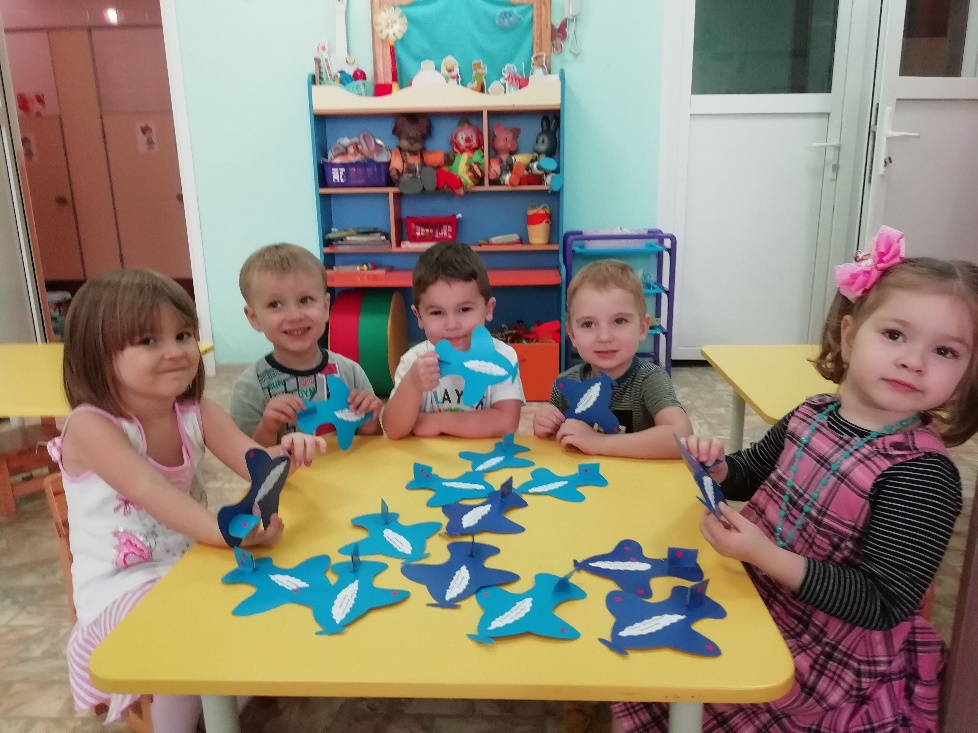 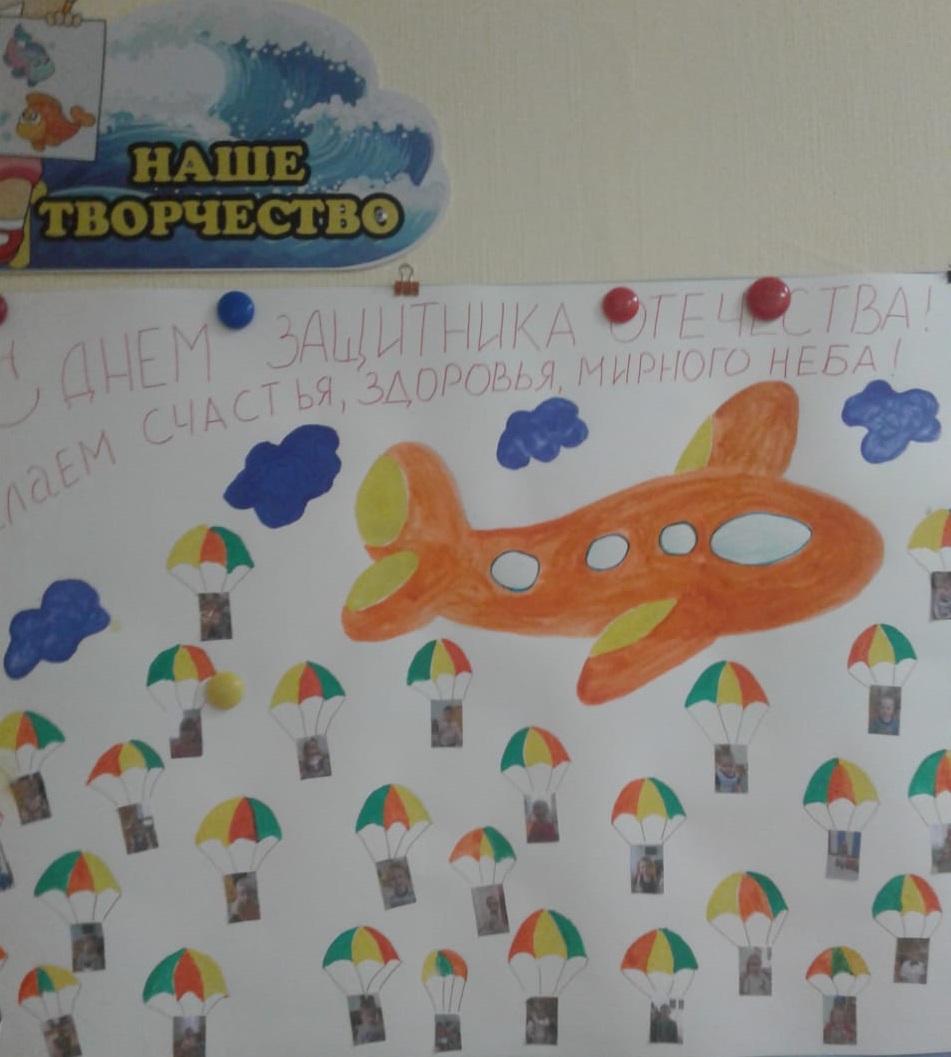 